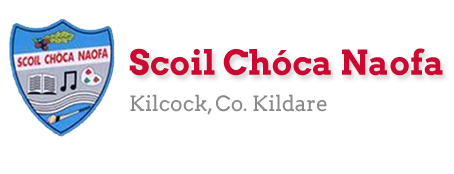 Work for Fifth Class: 27th of April – 1st of May 2020Please remember: You are encouraged to complete one hour of work. The work we have given may take longer than one hour. If you want to do more than one hour that is fine but please don’t feel you have to. Do what you can and keep smiling! :)Ms. Heffernan’s and Ms. Clancy/Ms. Tone’s groups will find work for them attached to the end of this plan. This can be completed at your own pace. On days you decide to do some of the work they have set please do so instead of something the teacher has set. It is not extra work.Please send us pictures of your maths work and 2 other pieces of work you are proud of if you can. We would love to hear from you!
Our e-mail addresses are msfield@scoilchoca.ie and msmahon@scoilchoca.ieContact Teacher: msfield@scoilchoca.ie  msmahon@scoilchoca.ieSEN workTeacher: Ms. HeffernanNote:  SEN teachers have added work on to the teachers’ plan. Children can decide to do this work instead of something the teacher has assigned. It is not extra work. Also, we would be delighted if you could email on a picture of something that your child has done and is proud of so we can see their lovely work again! Contact SEN Teacher: msheffernan@scoilchoca.ieBook ReportTitle: _________________					Author: _______________TimeThe big hand points to 12 at o’clock.The small hand tells us the hour.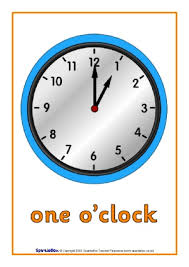 The big hand points to 6 at half past.The small hand tells us the hour.The small hand points after the number.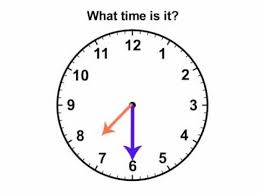 That’s right, it’s half past 7.Draw 4 clocks. Show these times: 2 o’clock, 12 o’clock, half past 3, half past 6.What time is it on these clocks?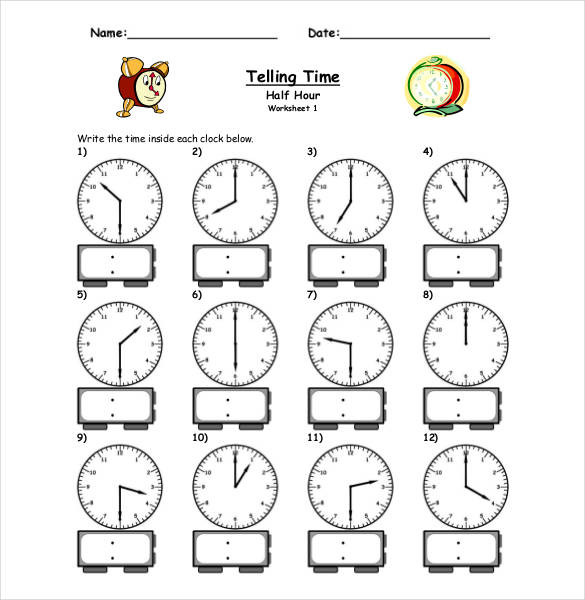 MonEnglishRAH Wk. 29 D. 1Spellbound: p. 62 - Week 30: Look up the words you don’t understand. Learn block 105.Starlight Unit 12b How to Make a St. Brigid’s Cross. Read p. 140-142. Complete p. 143 A & C.MonMathsMathletics or Maths Challenge 1 testComplete Maths Matters p. 154 Q1 If you are stuck, watch this video from 0:36 to 1:56 https://www.youtube.com/watch?v=rej_f1x1itw What 3-D shapes can you see in your home? MonGaeilgeBéal Beo lch. 129 (Answer the questions orally)Léigh sa Bhaile: lch 95Duolingo: Collect 10XPMonP.E.Go outside and be active for at least 30 minutes.Suggestion: Run 1 minute, walk 1 minute x 15MonOther - Artwww.iamanartist.ie Go to Videos. Look at Drawing 3 Drawing from ObservationOrPick something in the garden (flower, seat, bird box etc.) to draw.TueEnglishRAH Wk. 29 D. 2Spellbound: p. 62 Learn block 106. Exercise 1 & 2. Starlight: Unit 12b. Read p. 140-142. Complete p. 143 B & p. 144 DTueMathsMathletics or Maths Challenge 1 testWatch this video: https://www.bbc.co.uk/bitesize/topics/zjv39j6/articles/zgqpk2pRemember: Vertices are where two edges meet. They are the corners on 3-D shapes.Complete Maths Matters p.155 Q1, Q2, Q3On the blank space on p.155 list 5 items that are cubes in your home TueGaeilgeLéigh Sa Bhaile lch. 101Duolingo: Collect 10XPTueP.E.Go outside and be active for at least 30 minutes.Suggestion: Skipping skillsTueOther Primary Planet April Issue ***see information box belowOr	Relax, sit back and enjoy a good bookWedEnglishRAH Wk. 29 D. 3Spellbound: p. 62 Learn block 107. Exercise 3 & 4.Starlight: Unit 12b. Complete p. 144 EWedMathsMathletics or Maths Challenge 1 testComplete Maths Matters p.155 Q4, Q5, Q6If you are stuck, look up images of the shapes on https://www.dkfindout.com/uk/ WedGaeilgeBéal Beo lch. 133. Cad is brí le Giorraíonn beirt bóthar? (What do you think that seanfhocal means?) Dathaigh an pictiúr. Duolingo: Collect 10XPWedP.E.Go outside and be active for at least 30 minutes.Suggestion: Go for a brisk walk staying within 2km. WedOtherPrimary Planet April Issue ***see information box belowOr	Relax, sit back and enjoy a good bookThursEnglishRAH Wk. 29 D. 4Spellbound: p. 62 Learn block 108. p. 63 Exercise 5 & 6.Starlight: Unit 12b. Complete p. 145 FThursMathsMathletics or Maths Challenge 1 testComplete one of the extra Maths activities listed belowThursGaeilgeBéal Beo lch 6. Léigh & féach suas na focail nach dtuigeann tú (look up the words you don’t understand). 
Online dictionary: www.teanglann.ieThursP.E.Go outside and be active for at least 30 minutes.Suggestion: Do 5 x 30 seconds of the following; jumping jacks, squats, burpees, hopping on right leg, hopping on left leg. Take 30 second rest after each exercise. Repeat x 6.ThursOther https://www.rte.ie/learn/2020/0416/1130868-watch-how-does-your-immune-system-work/Watch the video ‘How does your Immune System Work’ by Professor Luke O NeillFriEnglishSpellbound: p. 62 Revise all spellings (test yourself - if you want).Starlight: Unit 12b. Complete p. 145 GFriMathsMathletics or Maths Challenge 1 testComplete one of the extra Maths activities listed belowFriGaeilgeBéal Beo lch 136. Léigh & freagair na ceisteanna 1-5 i do chóipleabharDuolingo: Collect 10XPFriP.E.Go outside and be active for at least 30 minutes.Suggestion: Do 5 x 30 seconds of the following; jumping jacks, squats, burpees, hopping on right leg, hopping on left leg. Take 30 second rest after each exercise. Repeat x 6FriOtherMake a Rubber Band Powered Car. Use your imagination☺Extra Information and Useful LinksThe Primary Planet (TPP) Magazine is free to all students now. Log onto www.theprimaryplanet.ie to read the magazine. Every day there are fun, quick activities to do.www.RTE.ie/learn  is an excellent educational resource. Have a look at the Immune System video linked in Thursday’s ‘Other’ section above.Maths Activities:Make a tetrahedron with origami: https://www.youtube.com/watch?v=wZBs9JW3Qc0Go on a 3D shape hunt in your house and garden – How many can you find?Go to https://www.dkfindout.com/uk/maths/geometry/3-d-shapes/ to explore different 3D shapesPlay a game http://www.gamepuzzles.com/pparlor/puzzleparlmm.html Warning: These are tricky!Do a word search based on 3D shapes: https://thewordsearch.com/puzzle/251700/3d-shapes/Optional Extra ActivitiesOptional Extra ActivitiesInsideWrite a letter to a friendLearn origamiYouTube how to make friendship braceletsOutsideMake some bubbles Play FrisbeeLiteracy Keep reading! If any of you need more reading material, just let me know.If you’ve read or listened to a story, let me know what you thought about it.For all you Harry Potter fans out there, you can take a look at this websitewww.wizardingworld.com Do a little writing every day.Keep a diary.Keep a gratitude journal-write down 3 things you are grateful for each day.Use www.writereader.com to create your own book.Here’s a cloze procedure about looking after your wellbeing-no peeking at the answers until you’re finished!!https://content.twinkl.co.uk/resource/e9/52/roi-sphe-15-looking-after-my-wellbeing-cloze-activity_ver_1.pdf?__token__=exp=1587556828~acl=%2Fresource%2Fe9%2F52%2Froi-sphe-15-looking-after-my-wellbeing-cloze-activity_ver_1.pdf%2A~hmac=e3792d2b93699465fbdc01769c3caa35f1ac9bcb45294dda3133304ae44658b8Keep practising your TTRS. See if you can still type while covering your hands with a towel!Send me an email to let me know how you’re getting on-I’d love to hear from you!NumeracyKeep doing your Mathletics or you could also try mathsisfun.com Here are 2 other games to help with your mental maths.https://www.topmarks.co.uk/maths-games/hit-the-buttonhttps://www.topmarks.co.uk/maths-games/daily10Send me an email to let me know what you have done or if you need help.SEN workTeacher: Ms Tone / Ms ClancyNote:  SEN teachers have added work on to the teachers’ plan. Children can decide to do this work instead of something the teacher has assigned. It is not extra work. Also, we would be delighted if you could email on a picture of something that your child has done and is proud of so we can see their lovely work again!  Contact SEN Teacher: mstone@scoilchoca.ieWho are the characters in the story?	Who are the characters in the story?	What are they like?What happens in the story?Which parts did you like? Why?Which parts didn't you like? Why?Draw your favourite character.Draw your favourite character.